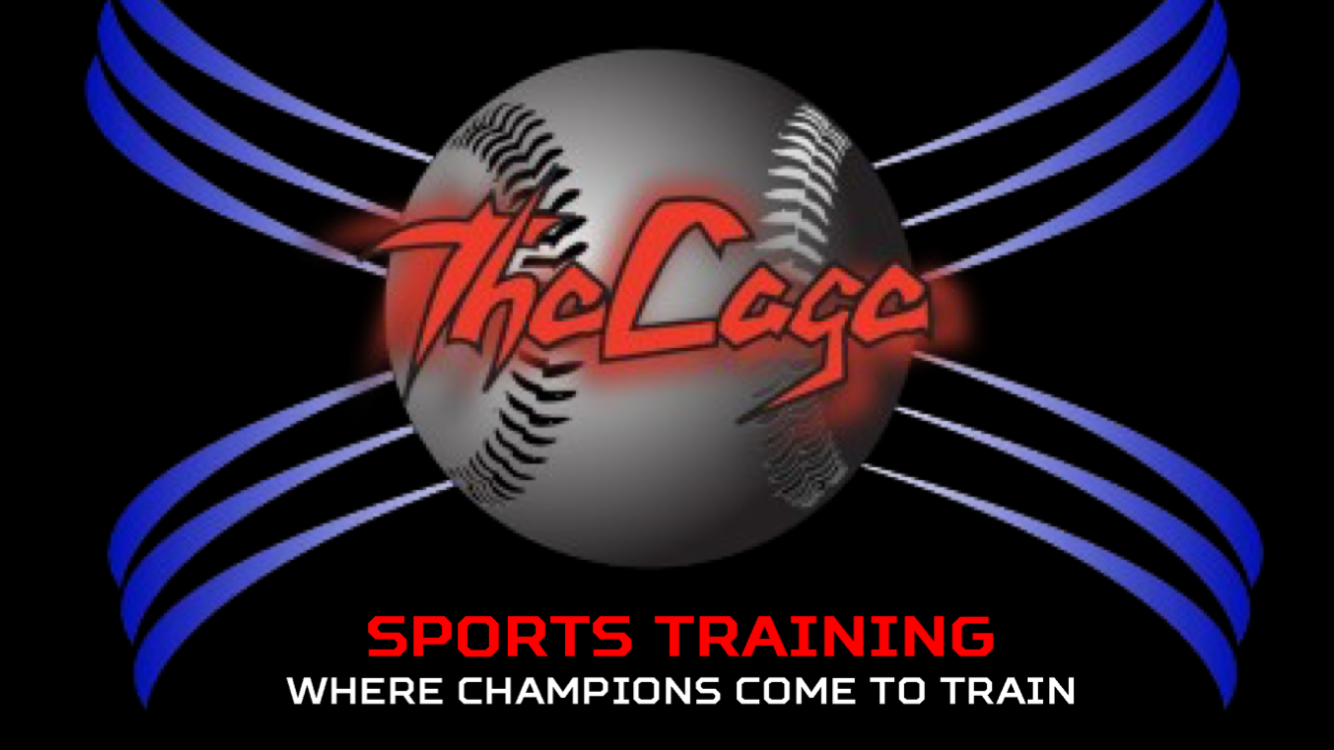 The Cage Dome BallAge: 10-14Where: Maple Grove Dome Game Start Dates: Nov 6th- Dec 18th Practice: The Cage Monday and Friday night’s 6-840 Hours of Training: Pitching, Catchers , Hitting , Base Running , Fielding , Throwing 12 games Uniforms Price : $550.00If Interested Contact: Jeremy Schauer 612-598-5359Make Checks Payable to : The Cage 4415 Crosstown BLVD NE Ham Lake MN 55304